Добрый день, уважаемые родители! У нас тема недели «Хлеб».Посмотрите вместе с детьми детские программы: «По секрету всему свету. Откуда хлеб пришел Шишкин лес»- https://youtu.be/N8GbcKtu4Cc«По секрету всему свету. Как получается хлеб. Шишкин лес» https://www.youtube.com/watch?v=JsM99Q_6OEkПосмотрите видео вместе с детьми, объясните, что не понятно. Повторите, как хлеб приходит к нам на стол (от посева и до стола).Вспомните все хлебобулочные изделия.Испеките, что ни будь совместно с детьми!!!Поиграйте в игры.«Чего нет?» (образование родительного падежа существительных единственного числа)Пшеница – нет пшеницы.Овёс – нет овса.Сеялка – нет сеялки.Каравай – нет каравая.Зерно – нет зерна.Колос – нет колоса.Комбайн – нет комбайна.Хлеб – нет хлеба.Батон – нет батона.Машина – нет машины.Рожь – нет ржи.Мука – нет муки. «Какой хлеб?»(подбор прилагательных к существительному)Хлеб по запаху (какой) — пахучий, душистый, ароматный….Хлеб на вкус (какой) — вкусный, приятный…Хлеб на ощупь (какой) — свежий, мягкий, пышный, твердый….Так же можно любые хлебобулочные изделия.«В  какой  сказке  живет  хлеб?»    Вспомнить  с  детьми  сказки,  в  которых  упоминается  хлеб  или  хлебобулочные изделия«Кто больше назовет хлебобулочных изделий» называете по очереди с ребенком.Поиграйте и выучите.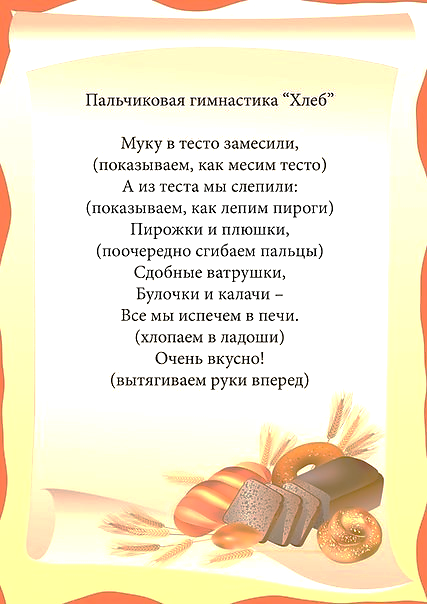 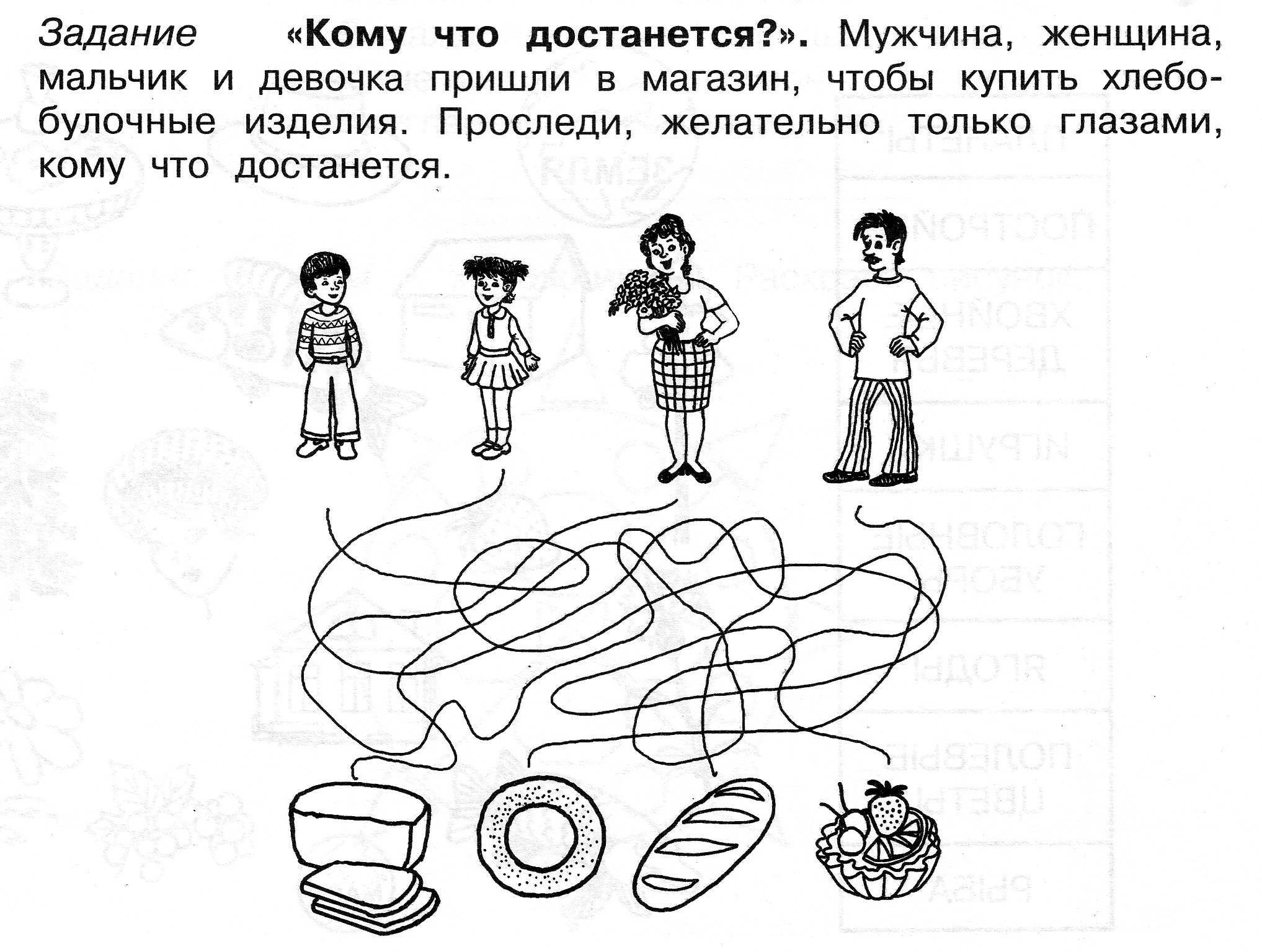 Обведи в круг только то, что относится к хлебобулочным изделиям.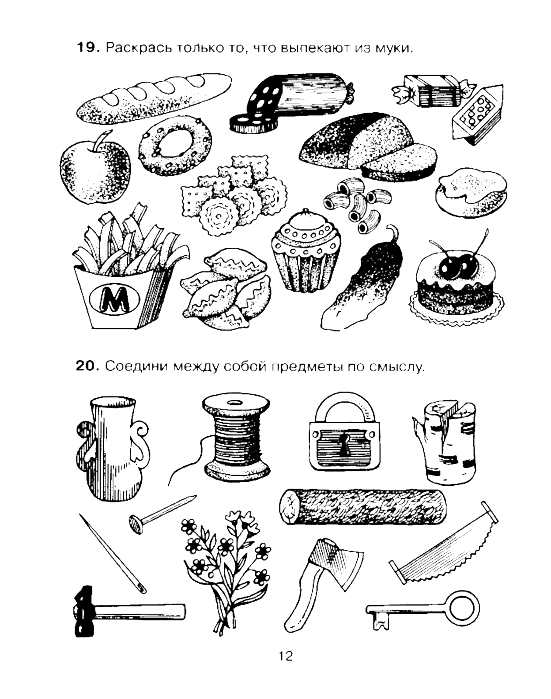 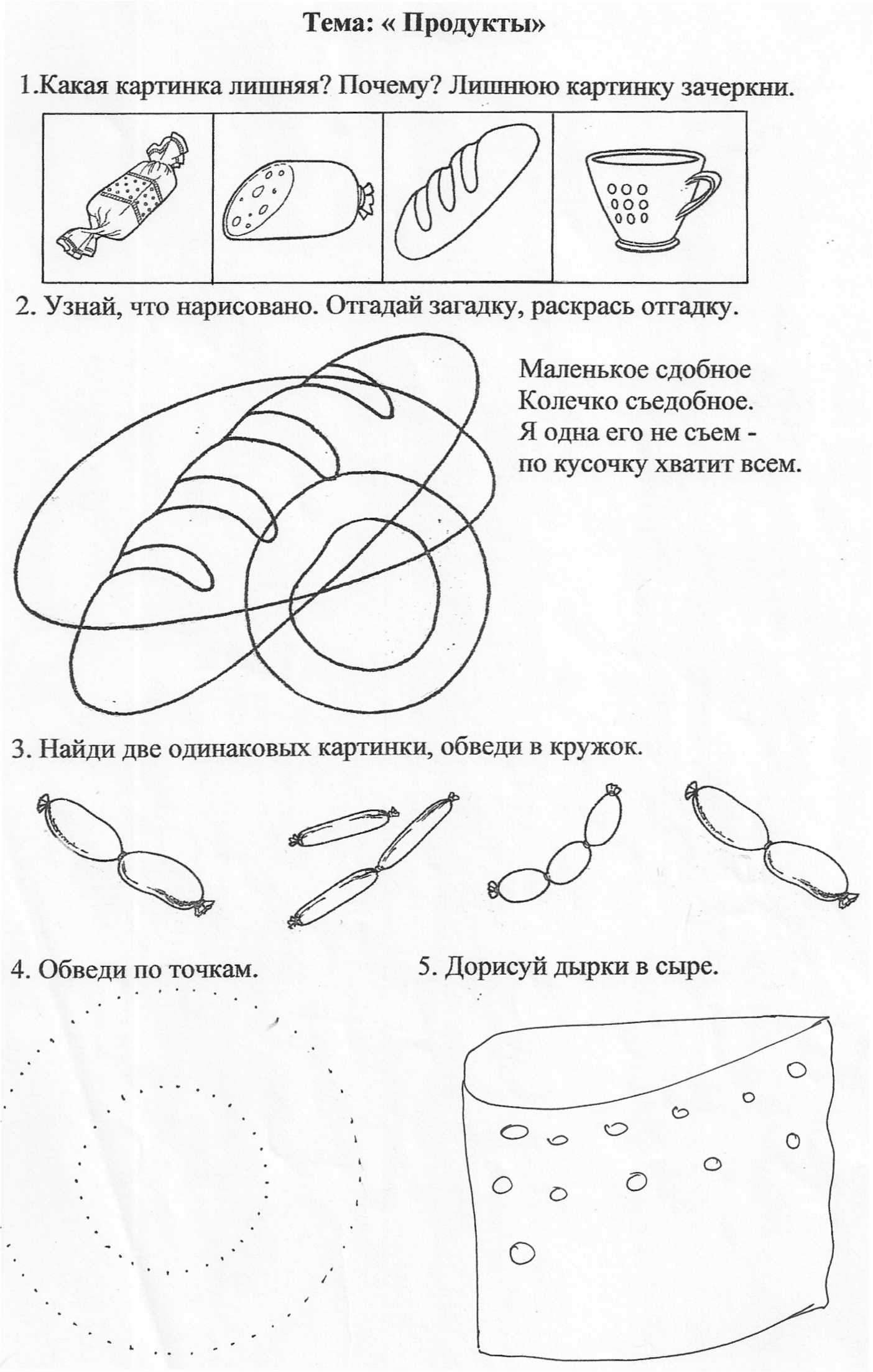 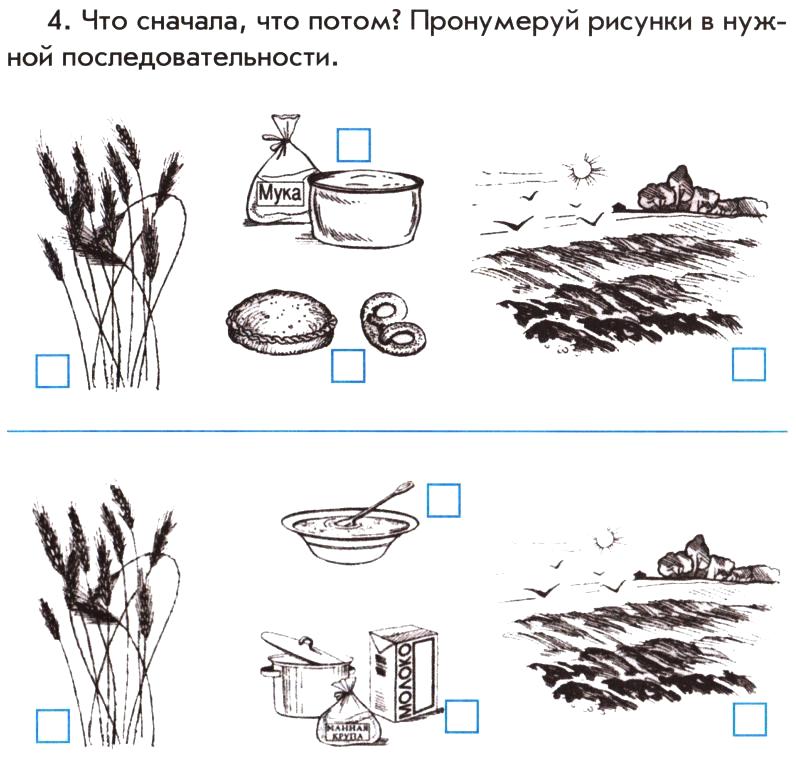 Раскрась.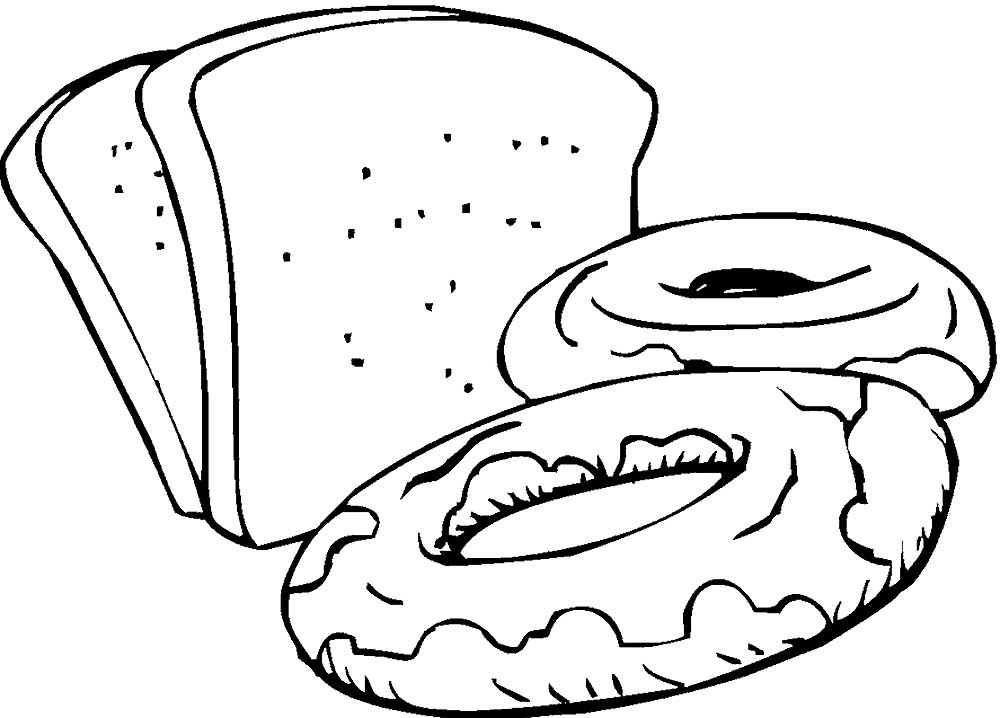 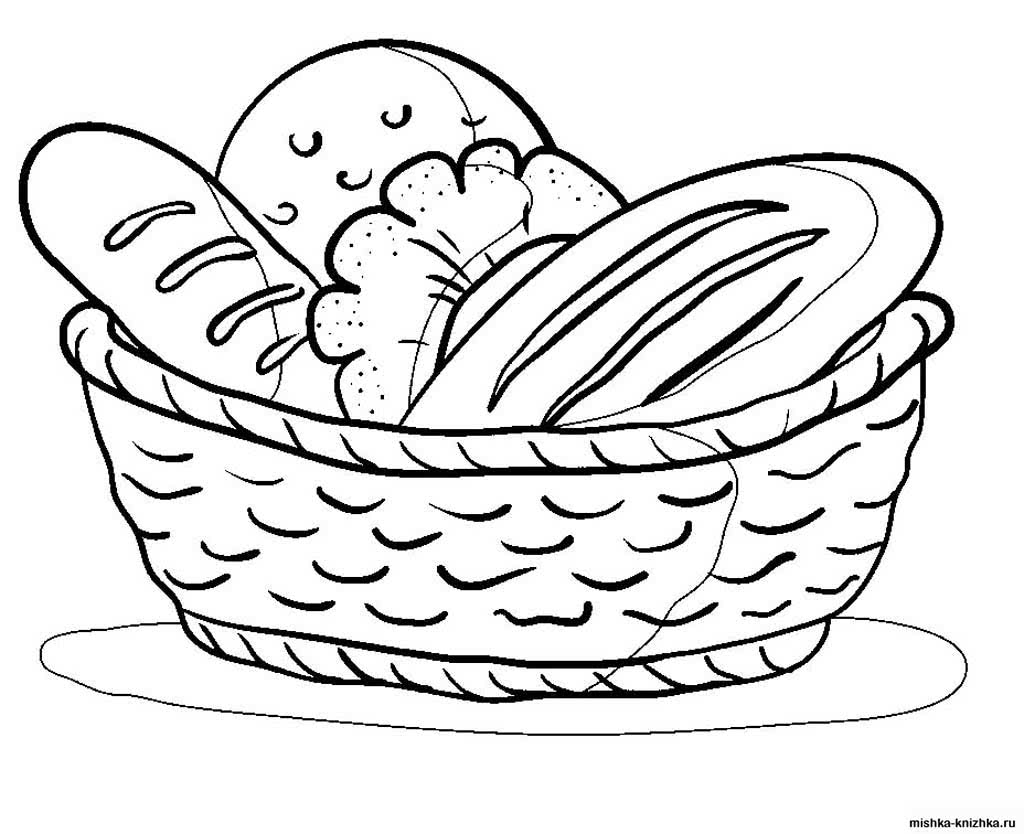                                                          С уважением Ирина Анатольевна